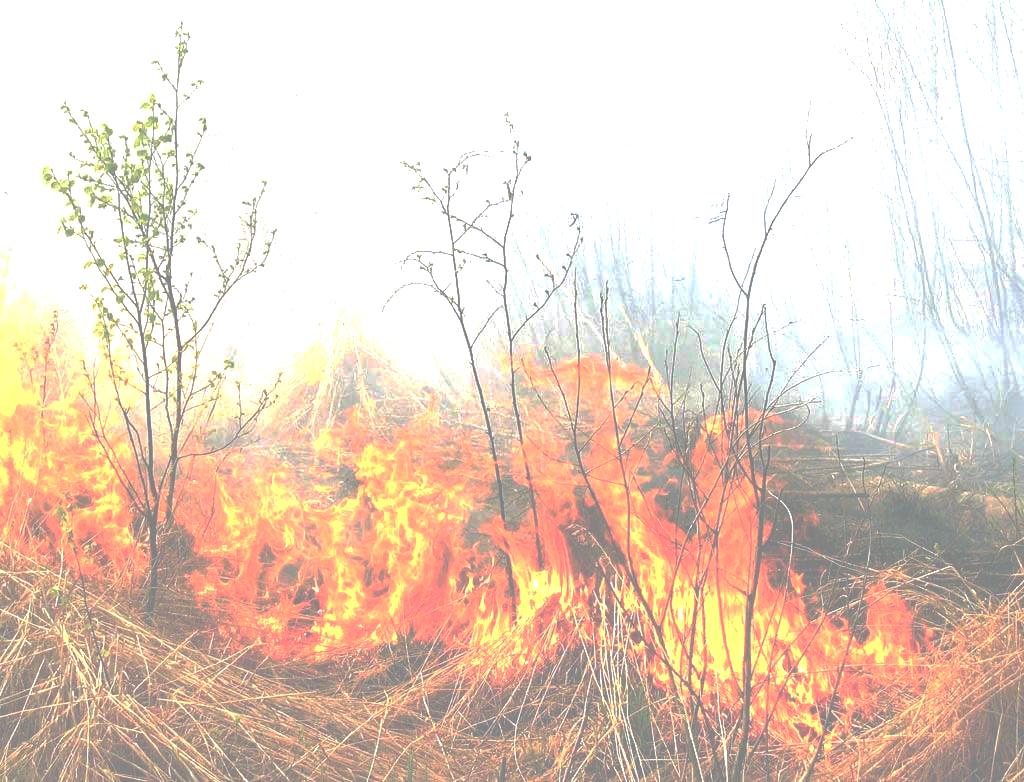 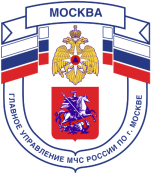 Главное управление МЧС России по г. МосквеУправление по Новомосковскому и Троицкому АО2 региональный отдел надзорной деятельности142191, г. Москва, г.о.Троицк, ул. пл. академика Л.Ф. Верещагина, д. 1телефон: 8(495)840-99-70, E-mail: 2rondunitao@mail.ruО запрете выжигания сухой травы, стернив весенне-летний пожароопасный период
       С наступлением пожароопасного периода осложняется обстановка с пожарами. Как правило, в этот период происходит несанкционированное сжигание сухой травы, мусора, нередко возникают лесные  пожары.         Печальная статистика свидетельствует о том, что причинами лесных  пожаров являются брошенные не затушенные костры, оставленные окурки и спички, сжигание сухой травы.В связи с этим:  КАТЕГОРИЧЕСКИ ЗАПРЕЩАЕТСЯ выжигание сухой травы, разведение костров и сжигание мусора Будьте предельно осторожными с огнем, выезжая на природу, строго соблюдайте правила пожарной безопасности.ПОМНИТЕ! Пожар легче предупредить, чем потушить! При пожаре звоните «101» Единый телефон доверия ГУ МЧС России по г. Москве:+7(495) 637-22-22,mchs.qov.ru – официальный интернет сайт МЧС России